Қарағанды облысы Білім басқармасының Балқаш қаласы білім бөлімінің « №5 жалпы білім беретін мектебі» КММ1-10 сыныпқа қабылдау.          Бірінші сыныпқа түсетін балалардың ата-аналарынан немесе өзге де заңды өкілдерінен құжаттарды қабылдау ағымдағы күнтізбелік жылдың 1 сәуірі мен 1 тамызы аралығында жүргізіледі. Білім беру ұйымдары алты жастағы балаларды және ағымдағы күнтізбелік жылы алты жасқа толатын балаларды бірінші сыныпқа қабылдауды қамтамасыз етеді.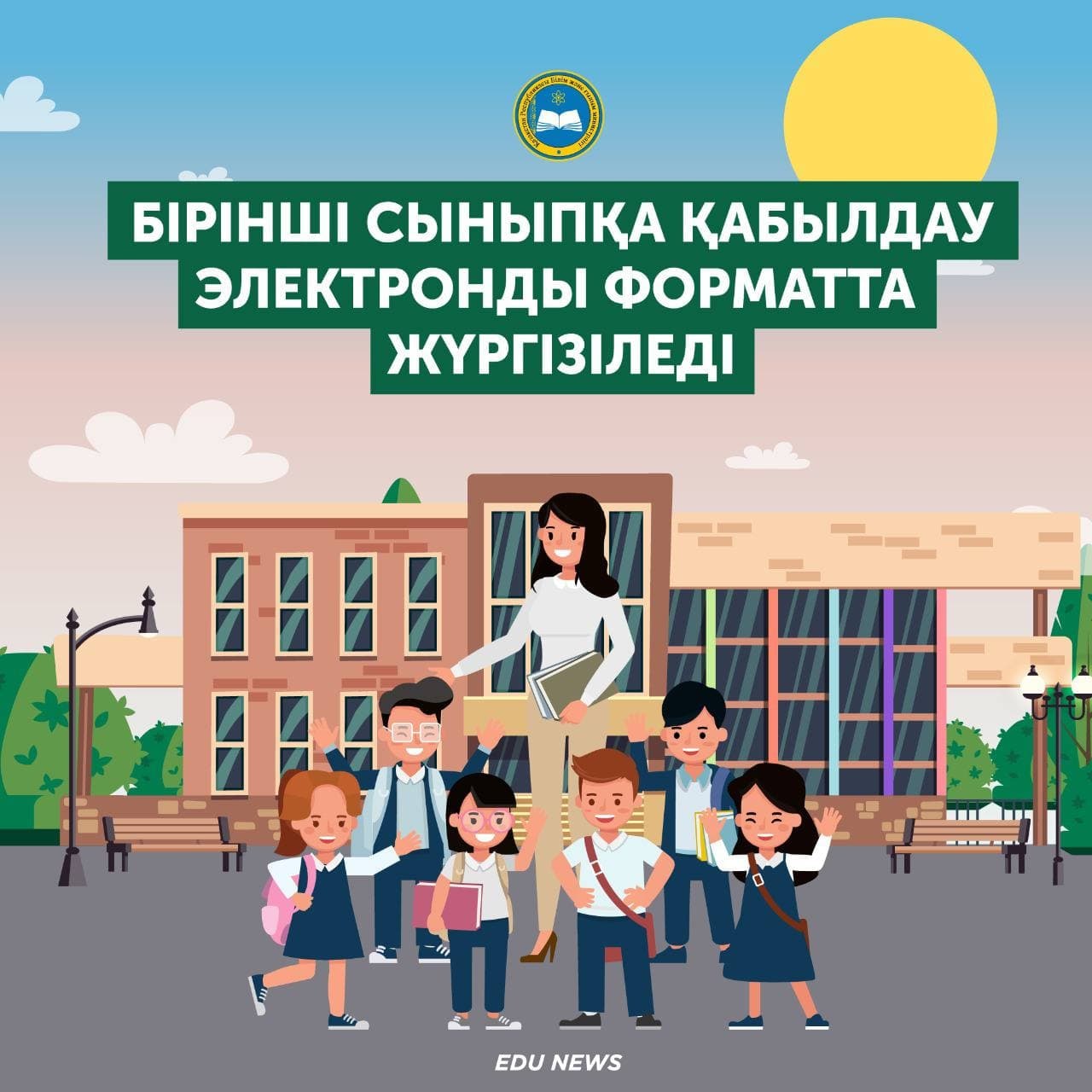 1-сыныпқа қабылдау «E.bilimal» платформасы және «egov» жүйесі арқылы жүзге асырылады.1-ші сыныпқа қабылдауСіз балаңызды 1- ші сыныпқа қабылдау үшін мектепке электронды өтініш бере аласызБаланы бірінші сыныпқа қабылдау туралы өтінішті ата-аналар немесе заңды өкілдер өтініш бере аладыҚызмет көрсету мерзімі - 1 күнҚызмет тегін көрсетіледі.Қандай құжаттар қажет?ата-аналардың немесе оларды алмастыратын тұлғалардың өтініші;баланың туу туралы куәлігінің көшірмесі;"Бала денсаулығы паспорты" 026/у-3 нысаны бойынша денсаулық жағдайы туралы құжат;063/у нысаны бойынша денсаулық жағдайы туралы құжат;3х4 көлеміндегі 2 фотоЕрекше білім берілуіне қажеттілігі бар балаларды білім беру ұйымдарына оқуға қабылдау үшін заңды өкілдерінің келісімі болған жағдайда педагогикалық-медициналық-психологиялық комиссияның қорытындысы қосымша беріледі.10-сыныпқа қабылдау 15-тамызға дейін жүзеге асырылады.Білім алушыларды 10-сыныпқа қабылдау негізгі орта білім туралы мемлекеттік үлгідегі құжат болған кезде жүзеге асырылады. Өтініштерді қабылдау негізгі орта білім туралы мемлекеттік үлгідегі құжат тапсырылғаннан кейін басталады.10-сынып қабылдауына арналған құжаттар тізілімі:Ата-анасының немесе заңды өкілінің өтініші Баланың туу туралы куәлігіФото 3х4№ 063/у нысаны денсаулық жағдайы туралы анықтама№ 026/у-3 нысаны денсаулық жағдайы туралы анықтамаСонымен қатар, педагогикалық-медициналық-психологиялық комиссияның қорытындысы (ерекше білім берілуіне қажеттілігі бар балаларға арналған)Негізгі орта білім туралы мемлекеттік үлгідегі құжат